PENGARUH MODEL PEMBELAJARAN KOOPERATIF TIPE TEAM GAMES TOURNAMENT (TGT) TERHADAP MOTIVASI DAN PRESTASI POKOK BAHASAN KUBUS DAN BALOK SISWA KELAS VIII SMP ISLAM TERBIYATUS SHOLIHIN MUNJUNGAN TRENGGALEKSKRIPSIDiajukan KepadaSekolah Tinggi Agama Islam Negeri (STAIN) Tulungagunguntuk memenuhi salah satu persyaratan dalam mendapatkan gelarSarjana Pendidikan Islam di Program Studi Pendidikan Matematika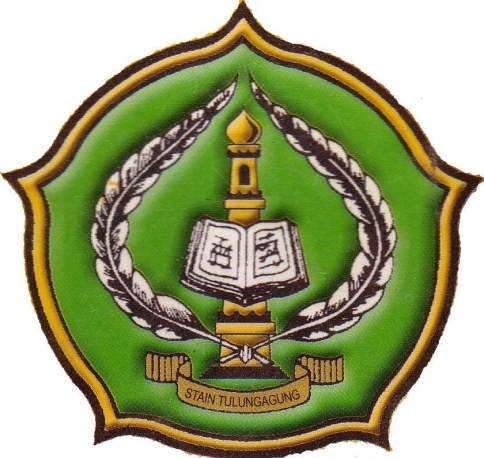 OlehOlehRINI PUSPITA SARINIM. 3214083099PROGRAM STUDI TADRIS MATEMATIKAJURUSAN TARBIYAHSEKOLAH TINGGI AGAMA ISLAM NEGERI(STAIN) TULUNGAGUNG Juni 2012PERSETUJUAN PEMBIMBINGSkripsi dengan judul “Pengaruh Model Pembelajaran Kooperatif Tipe TGT Terhadap Motivasi dan Prestasi pokok bahasan kubus dan balok Siswa kelas VIII SMPI Tarbiyatus Sholihin Munjungan Trenggalek” yang ditulis oleh Rini Puspita Sari  ini telah diperiksa dan disetujui untuk diujikan.Tulungagung, 15 Juni 2012PembimbingSUTOPO M.PdNIP. 1980509200801 101 2PENGESAHANSkripsi dengan judul “Pengaruh Model Pembelajaran Kooperatif Tipe TGT Terhadap Motivasi dan Prestasi pokok bahasan kubus dan balok Siswa kelas VIII SMPI Tarbiyatus Sholihin Munjungan Trenggalek” yang ditulis oleh Rini Puspita sari ini telah dipertahankan di depan Dewan Penguji Skripsi STAIN Tulungagung pada hari rabu tanggal   ,juni 2012 dan dapat diterima sebagai salah satu persyaratan untuk menyelesaikan Program Sarjana Strata Satu dalam Ilmu Pendidikan MatematikaDewan Penguji Skripsi       Ketua,					Sekretaris,MUSRIKAH, S.Pd.I, M.Pd			SUTOPO, M.Pd       NIP. 19790910 200604 2 001		NIP. 19780509 200801 1 012Penguji UtamaMUHAMMAD. ZAINI, M.A        NIP. 19711228 199903 1 002Tulungagung, 28 juni 2012Mengesahkan,STAIN TulungagungKetua,Prof. Dr. H. MAFTUKHIN, M.AgNIP. 19670717 200003 1 002MOTTOArtinya : “Sesungguhnya Allah tidak merobah keadaan sesuatu kaum sehingga mereka merobah keadaan”PERSEMBAHANSkripsi ini penulis persembahkan untuk semua orang yang memberikan semangat, motivasi dan kasih sayangnya sehingga terselesaikannya skripsi ini dengan baik dan penuh perjuanganAyah dan ibunda tercinta (Jamal dan Maryanah) dengan segala rasa bakti dan ta’dzimku. Terimakasih yang tak terhingga atas keikhlasan do’a, ketulusan kasih sayang, dukungan baik moril maupun materiil yang Ayah dan Ibunda berikan kepada putrimu ini.Suamiku tersayang, “Mas Rezza” yang selalu memberikan dukungan serta do’a untuk istrimu ini.Adik-adik serta keponakanku yang lucu, “Bambang, Dewi, Zaky, Uzan,” yang memberikan saya hiburan dan kebahagiaan dengan tingkah polos mereka yang menggemaskan. I love you all.Bapak dan Ibu dosen STAIN Tulungagung yang selama 4 tahun ini telah banyak memberikan ilmunya dan dengan ikhlas telah mendidik saya.Untuk sahabatku yang memberikan semangat “Darmanto, Marta, Rofik dan Segenap Keluarga Kost Green House” terimakasih atas dukungannya.Untuk teman-teman TMT-D sahabatku seperjuangan yang selama 4 (empat) tahun bersama-sama menyelesaikan program S-1 di STAIN Tulungagung.Untuk teman-teman yang mengenaliku, terimakasih atas segala canda, tawa dan senyum yang kalian berikan, kenangan itu akan selalu saya kenang.Almamaterku STAIN Tulungagung yang sangat aku banggakan.KATA PENGANTARPuji syukur alhamdulillah penulis panjatkan kehadirat Allah atas segala karunianya sehingga laporan penelitian ini dapat terselesaikan. Shalawat serta salam semoga senantiasa abadi tercurahkan kepada Nabi Muhammad SAW dan umatnya.Dengan terselesaikannya skripsi ini penulis mengucapkan banyak terima kasih kepada yang terhormat:Bapak Prof. Dr. H. Maftukhin, M.Ag, selaku Ketua STAIN Tulungagung yang telah memberikan izin kepada penulis untuk mengumpulkan data sebagai bahan penulisan laporan penelitian ini.Bapak Abdul Azis , M.Pd.I, selaku Ketua Jurusan Tarbiyah yang telah membantu terselesaikannya skripsi ini. Ibu Dra. Umy Zahroh, M.Kes, selaku Ketua Program Studi Tadris Matematika yang telah memberikan dorongan dan motivasi penulis dalam penyusunan skripsi ini. Bapak Sutopo, M.Pd, selaku pembimbing yang juga telah memberikan pengarahan dan koreksi sehingga penelitian dapat terselesaikan sesuai waktu yang direncanakan.Segenap Bapak/ Ibu Dosen STAIN Tulungagung yang telah membimbing dan memberikan wawasannya sehingga studi ini dapat terselesaikan.Bapak Endang Setyana M.Pd, selaku Kepala SMPI Tarbiyatus Sholihin Munjungan Trenggalek yang telah memberikan izin melaksanakan penelitian.Semua pihak yang telah membantu terselesaikannya penulisan laporan penelitian ini.Dengan penuh harap semoga jasa kebaikan mereka diterima Allah dan tercatat sebagai ‘amal shalih.Penulis menyadari bahwa dalam penyusunan skripsi ini jauh dari kesempurnaan dan masih banyak kekurangan, maka penulis mengharapkan kritik dan saran yang bersifat membangun dari para pembaca guna perbaikan kesempurnaan skripsi ini serta studi lebih lanjut. Akhirnya kepada Allah SWT segala permasalahan penulis kembalikan.                                                                                            Tulungagung, 28 Juni 2012                              PenulisRINI PUSPITA SARINIM. 3214083099DAFTAR ISIHALAMAN JUDUL		iHALAMAN PERSETUJUAN		iiHALAMAN PENGESAHAN		iiiMOTTO		ivHALAMAN PERSEMBAHAN		vKATA PENGANTAR		viDAFTAR ISI		viiDAFTAR TABEL		viiiDAFTAR GAMBAR..................................................................................		ivDAFTAR LAMPIRAN		xABSTRAK		xiBAB 	I	PENDAHULUANA.	Latar Belakang		1B.	Identitas masalah, Batasan, dan Rumusan Masalah		6C.	Tujuan Penelitian		7D.	Manfaat penelitian		7E.	Penegasan Istilah		8F.	Sistematika Penulisan sekripsi		9BAB	II 	KAJIAN PUSTAKAHakikat Matematika		11Proses Belajar Mengajar		17Pengertian Belajar		17Mengajar Matematika		19Pembelajaran Kooperatif		19Pembelajaran Kooperatif tipe TGT		21Pengertian TGT		    21Pendekatan-Pendekatan Dalam TGT		22Langkah-langkah Dalam Pembelajaran Kooperatif Tipe TGT		22Prestasi Belajar		23Pengertian		23Faktor-faktor yang Mempengarui Prestasi Belajar…..	    24Motivasi Belajar...................……………………………....   27Pengertian .....................................................................    27Jenis-jenis Motivasi.......................................................    27Fungsi Motivasi		28Teknik Memotivasi Berdasarkan Teori Kebutuhan...... 	   28Pembahasan Materi Tentang Kubus dan BalokKubus	.	29Balok		39Kerangka Berfikir………………………………………….	   46Hipotesis Penelitian		   48BAB 	III  	METODE PENELITIANA.	Pola Penelitian		49B	Populasi, Sampling dan Sampel Penelitian		53C.   Variabel, Data dan Sumber Data..................................	   55D.	Metode dan Instrumen Pengumpulan Data		58E.	Teknik analisa Data		63F.   	Prosedur Penelitian		65BAB 	IV 	LAPORAN HASIL PENELITIANDeskripsi Data Hasil Penelitian..........................................	   68Analisis Data dan Pengujian Hipotesis..............................	   74Pembahasan Hasil Penelitian.............................................	   80BAB    V    PENUTUPA.	Kesimpulan		83B.	Saran		84DAFTAR RUJUKAN.................................................................................		   85LAMPIRAN-LAMPIRAN.........................................................................		88DAFTAR TABELTabel  4.1   	Daftar Nama Siswa kelas VIII SMPI Tarbiyatus Sholihin Munjungan Trenggalek......................................................................................   68Tabel  4.2  	Daftar nilai Prestasi belajar matematika SMPI kelas VIII sebelum di beri perlakuan.............................................................................	  71Tabel  4.3     Daftar nilai Prestasi belajar matematika SMPI kelas VIII sesudah di beri perlakuan............................................................................	  72Tabel  4.3  		Data Hasil Motivasi Belajar Siswa yang Didapatkan dari Hasil Perhitungan Angket......................................................................	  73DAFTAR GAMBARGambar  3.1 Pola Kelompok Tunggal............................................................		52Gambar  4.1 Pengujian Hipotesis...................................................................		79DAFTAR LAMPIRAN Skenario Pelaksanaan Penelitian		88Rencana Pelaksanaan Pembelajaran (RPP)		89Hasil Observasi Siswa dan Peneliti		114Angket Motivasi Siswa		115Daftar Pertanyaan dalam Wawancara		117Hasil Wawancara		118Soal Pre Tes (Tes Awal)		 122Kunci Jawaban Soal Pre Tes sebelum treatment (Tes Awal)		123Lembar Kerja Siswa 1 (Tes Awal)		126Soal pos tes (Tes Akhir)		127Kunci Jawaban Soal Pos Tes sesudah treatment (Tes Akhir)		128Lembar Kerja Siswa 2 (Tes Akhir)		128 Hasil Nilai Pre Tes sebelum treatment (Tes Awal)		130Hasil Nilai Pos Tes sesudah treatment (Tes Akhir)		131Uji Normalitas dan Homogenitas		132Paired Sampel T-Test		135Tabel Uji T-Test		136Surat Permohonan Bimbingan		137Kartu Bimbingan		138Surat Ijin Penelitian		   139Surat Keterangan Telah Melaksanakan Penelitian		140Pernyataan Keaslian Tulisan		141Daftar Riwayat Hidup		142ABSTRAKRini Puspita Sari, 3214083099, 2012. Pengaruh Model Pembelajaran Kooperatif Tipe TGT Terhadap Motivasi dan Prestasi pokok bahasan kubus dan balok Siswa kelas VIII SMPI Tarbiyatus Sholihin Munjungan Trenggalek Jurusan Tarbiyah, Program Studi pendidikan Matematika (PMT), STAIN Tulungagung, Pembimbing: Sutopo M.PdKata Kunci	:	Prestasi Belajar, Model pembelajaran TGT Penelitian dalam skripsi ini dilatar belakangi oleh Kurang maksimalnya proses kegiatan belajar mengajar siswa di sekolah membuat tingkat ketuntasan belajar siswa masih rendah. Itu disebabkan, metode pembelajaran dan modul pembelajaran yang digunakan masih bersifat konvensional, sehingga pembelajarannya kurang menarik, akhirnya siswa merasa bosan. Salah satu solusi untuk meningkatkan prestasi belajar siswa adalah menerapkan model tgt sebagai motivasi dalam pembelajaran matematika dengan permainan. Penelitian ini dilaksanakan di kelas VIII SMP Islam Munjungan, Trenggalek.Permasalahan (1) Apakah ada pengaruh model pembelajaran kooperatif tipe TGT terhadap motivasi belajar pokok bahasan kubus dan balok dikelas VIII SMP Islam Tarbiyatus Sholihin Munjungan Trenggalek? (2) Apakah ada pengaruh model pembelajaran kooperatif tipe TGT terhadap prestasi belajar pokok bahasan kubus dan balok dikelas VIII SMP Islam Tarbiyatus Sholihin Munjungan Trenggalek?Pola penelitian dalam penelitian ini adalah penelitian eksperimen semu (quasi eksperiment). Sumber data dalam Penelitian eksperimen ini adalah siswa kelas VIII SMP Islam Munjungan. Metode pengumpulan data (1) Tes, (2) Wawancara, (3) Observasi, (4) Angket dan (5) Dokumentasi. Teknik analisis data yang digunakan yaitu analisis statistik atau metode statistik, yaitu Paired Sample t-test (Uji t untuk sampel yang berpasangan) dengn SPSS 16.Tujuan Penelitian (1) Untuk mengetahui pengaruh dari penerapan model pembelajaran kooperatif tipe TGT terhadap motivasi belajar matematika pada siswa kelas VIII SMPI Munjungan Trenggalek, (2) Untuk mengetahui pengaruh dari penerapan model pembelajaran kooperatif tipe TGT terhadap prestasi belajar matematika pada siswa kelas VIII SMPI Munjungan TrenggalekHasil Penelitian Penerapan model kooperatif tipe TGT terhadap prestasi belajar matematika kelas VIII  di SMP Islam Munjungan sangat membantu peserta didik dalam pembelajaran matematika. Karena dengan adanya penerapan model kooperatif tipe tgt ini, siswa dapat lebih mudah memahami konsep yang abstrak dalam pembelajaran matematika. Media pembelajaran yang digunakan dalam pembelajaran matematika yaitu media-media sekitar yang ada seperti kardus, papan tulis dan lain-lain, dengan model kooperatif tipe TGT , dengan gambar, yang dibuat secara khusus untuk membantu proses pembelajaran matematika, sehingga mampu membuat mata pelajaran matematika yang dianggap sulit dan menakutkan menjadi lebih menarik dan menyenangkan serta mampu dengan mudah diterima siswa. Sehingga Ada pengaruh dari penerapan model kooperatif tipe TGT dalam pembelajaran matematika terhadap prestasi belajar matematika siswa kelas VIII di SMP Islam Munjungan, yaitu berdasarkan hasil analisa data terdapat perbedaan nilai rata-rata antara tes awal (sebelum diberikan treatment) dan tes akhir (sesudah diberikan treatment). Nilai rata-rata prestasi belajar metematika sebelum treatment (pretest) siswa sebesar, 66.94 dan sesudah treatment (posttest) sebesar 81.26. Disamping itu, sesuai dengan perhitungan program SPSS 16.0 yang menggunakan analisis Uji t untuk sampel yang berpasangan. Hasil perhitungan data menunjukkan bahwa nilai Sig = 0,000 < 0,025 atau t table = 2.024 < t hitung = 8.856, Ini berarti nilai t empirik/t hitung lebih besar dari nilai t teorik/t table baik pada taraf 5% Maka,  hipotesis nihil (H0) ditolak dan hipotesis alternatif (H1) diterima.